History log is completed by DCF upon request 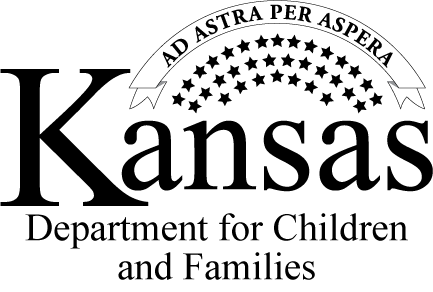 Section I. Assessment and Prevention History: (Include all events related to children who reside in the home and all adults in the home listed on any other case as ALP or ALV within the last three years.) Section I. Assessment and Prevention History: (Include all events related to children who reside in the home and all adults in the home listed on any other case as ALP or ALV within the last three years.) Section I. Assessment and Prevention History: (Include all events related to children who reside in the home and all adults in the home listed on any other case as ALP or ALV within the last three years.) Section I. Assessment and Prevention History: (Include all events related to children who reside in the home and all adults in the home listed on any other case as ALP or ALV within the last three years.) Section I. Assessment and Prevention History: (Include all events related to children who reside in the home and all adults in the home listed on any other case as ALP or ALV within the last three years.) Section I. Assessment and Prevention History: (Include all events related to children who reside in the home and all adults in the home listed on any other case as ALP or ALV within the last three years.) Section I. Assessment and Prevention History: (Include all events related to children who reside in the home and all adults in the home listed on any other case as ALP or ALV within the last three years.) Section I. Assessment and Prevention History: (Include all events related to children who reside in the home and all adults in the home listed on any other case as ALP or ALV within the last three years.) Report DateEvent #Assignment Decision (Assigned or Not Assigned)Assignment Type (A/N, FINA, PWS, other explain)Allegation(s)Victim/ Child NameAlleged Perpetrator(s) Name(s) and Relationship to childCase Finding/ Brief SummarySection II: DCF Services History within the last three years.Section II: DCF Services History within the last three years.Section II: DCF Services History within the last three years.Section II: DCF Services History within the last three years.Section II: DCF Services History within the last three years.Section II: DCF Services History within the last three years.Section II: DCF Services History within the last three years.Case #Case NameDate(s) of ServiceDate(s) of ServiceDate(s) of ServiceStatus (Open/Closed)Observations/Commentstotototototototototo